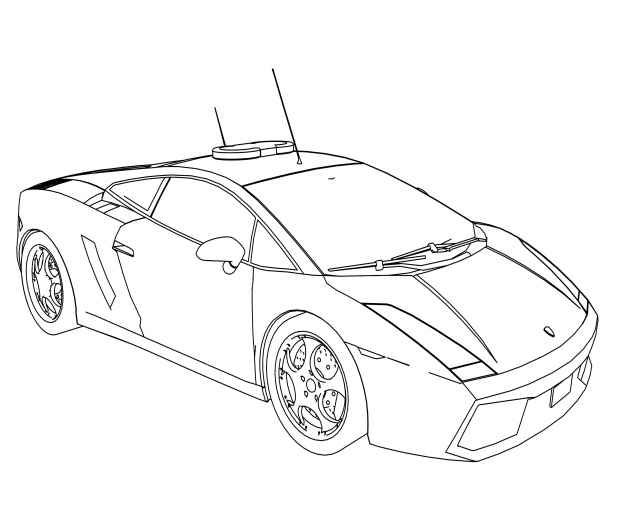 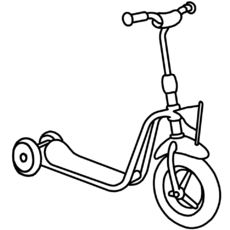 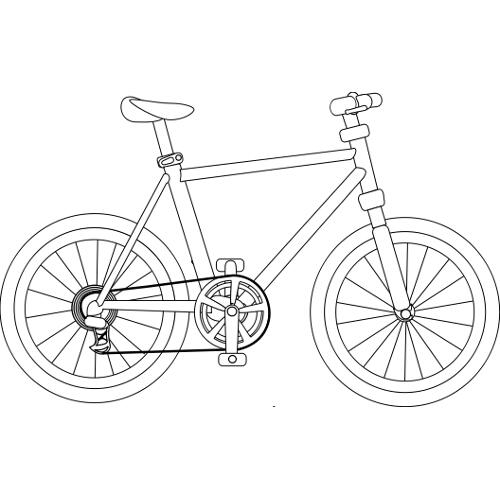 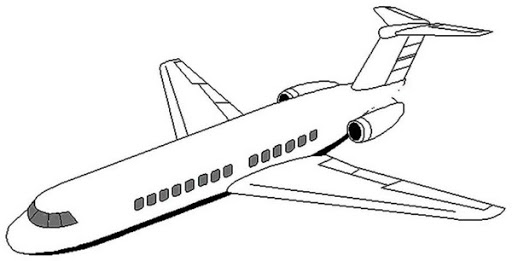 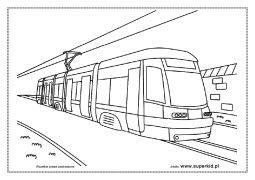 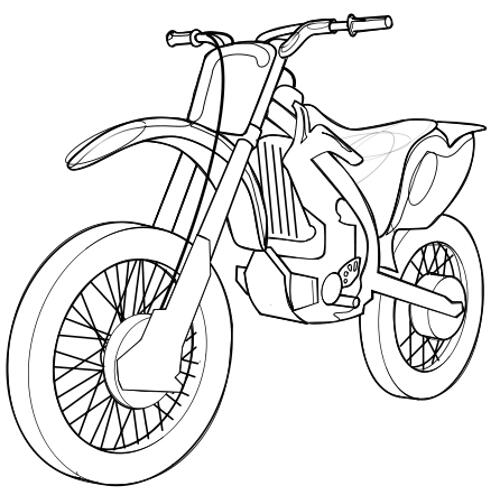 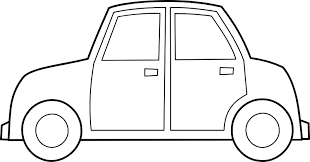 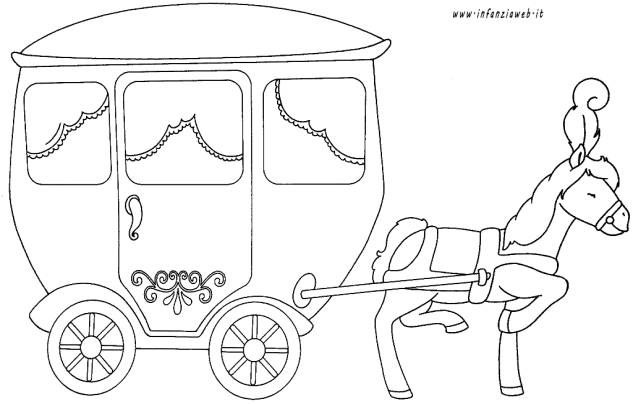 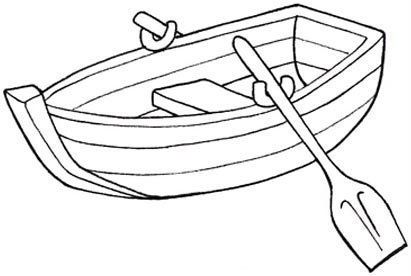 … A wiosna przyszła…NARYSUJ SAM